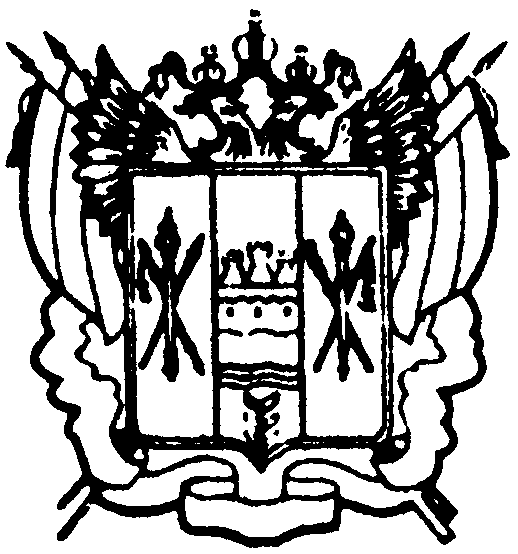 администрациЯ Цимлянского районаПОСТАНОВЛЕНИЕ06.07.2018 	                                                № 405         	          	               г. ЦимлянскО внесении изменений в постановление Администрации района от 19.04.2012№ 524 «Об утверждении состава и Положения районной трехсторонней комиссии по регулированию социально- трудовых отношений»В связи с кадровыми изменениями, Администрация Цимлянского районаПОСТАНОВЛЯЕТ:Внести в постановление Администрации Цимлянского района от 19.04.2012 № 524 «Об утверждении состава и Положения районной трехсторонней комиссии по регулированию социально - трудовых отношений» изменения, изложив приложение № 1 в новой редакции, согласно приложению   к настоящему постановлению.2.  Контроль за выполнением постановления возложить на заместителя Главы Администрации Цимлянского района по экономике и финансовым  вопросам.Глава АдминистрацииЦимлянского района                                                                        В.В. Светличный Постановление вносит отдел экономического прогнозирования и закупокАдминистрации района     Приложение                                                                                           к постановлению                                                                                               Администрации района                                                                                                       от 06.07.2018 № 405Составрайонной трехсторонней комиссии по регулированиюсоциально-трудовых отношенийВерно: исполняющий обязанностиуправляющего делами                                                                        Н.К. ГетмановаКоординатор  комиссии:- заместитель Главы Администрации района по экономике и финансовым вопросам.Секретарь комиссии:Деревянко Наталья Леонтьевна- ведущий специалист отдела экономического прогнозирования и закупок Администрации района.Члены комиссии:Гамова Екатерина Владимировна- заведующий отделом экономического прогнозирования и закупок Администрации района.Гладкова Наталья Викторовна  - руководитель клиентской службы (на правах отдела) в Цимлянском районе УПФР в г. Волгодонске Ростовской области (межрайонного) (по согласованию);Попов Юрий Иванович- прокурор Цимлянского района (по    согласованию);Квинт Александр Викторович- генеральный директор АО «ЦСМЗ» (по согласованию);Белянко Евгений Петрович- директор ЗАО «Приют» (по согласованию);Иванов Михаил Александрович- председатель Союза работодателей Цимлянского района (по согласованию);Ночевкина Елена Николаевна- начальник управления социальной защиты населения муниципального образования «Цимлянский район».